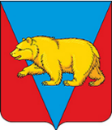 УСТЬЯНСКИЙ СЕЛЬСКИЙ СОВЕТ ДЕПУТАТОВАБАНСКОГО РАЙОНА КРАСНОЯРСКОГО КРАЯРЕШЕНИЕ13.10.2022                                    с. Устьянск                                        № 26-5рО назначении и проведении опроса граждан, жителей Устьянского сельсовета Абанского района Красноярского краяВ соответствии с   Федеральным законом от 06.10.2003 №131-ФЗ «Об общих принципах организации местного самоуправления в РФ», руководствуясь Уставом Устьянского сельсовета Абанского района Красноярского края, решением Устьянского сельского Совета депутатов от 04.10.2021г. №13-1р «Об   утверждении Положения о порядке назначения и проведения опроса граждан» Устьянский сельский Совет депутатовРЕШИЛ:	1.	 Назначить опрос граждан, проживающих на территории Устьянского сельсовета Абанского района Красноярского края (далее – опрос граждан) и провести его в период с 26.10.2022 г. по 08.11.2022г.	1.1.	Территорией опроса граждан определить с. Устьянск, Абанского района, Красноярского края.	2.	Утвердить форму опросного листа и формулировку вопроса, предлагаемого при проведении опроса, согласно приложению №1.	3.	Утвердить методику проведения опроса граждан согласно приложению № 2.	4.	Утвердить состав комиссии по проведению опроса граждан согласно приложению№ 3.	5.	Установить минимальную численность жителей сельского поселения, участвующих в опросе, в количестве 100 человек.	6.	Администрации Устьянского сельсовета обеспечить доведение до жителей сельсовета настоящего решения через информационные стенды, газету «Ведомости», а также иными общедоступными способами не менее чем за 10 дней до проведения опроса.	7.	Решение подлежит размещению на официальном сайте администрации Устьянского сельсовета https://устьянск.рф/.	8.	Решение вступает в силу после его официального опубликования в газете «Ведомости органов местного самоуправления Устьянского сельсовета».Председатель Устьянскогосельского Совета депутатов                                                                Н.В. Войцихович                                                         Глава Устьянского сельсовета                                                            А.В. ЯблоковПриложение №1 к решению Устьянского Совета депутатов от 13.10.2022 №26-5рОПРОСНЫЙ ЛИСТФ.И.О. опрашиваемого   лица:_______________________________________Дата рождения:___________________________________________________Место проживания:_______________________________________________Дата проведения опроса:  ____________________________________________Согласен на обработку моих персональных данных: фамилии, имени, отчества, даты рождения и места проживания в целях учета моего мнения при рассмотрении вопроса определения приоритетного проекта для участия в конкурсном отборе инициативных проектов                                                                                                                                __________________________________________________________________        (подпись)                        (Фамилия, инициалы опрашиваемого лица)                 Изучение общественного мнения жителей Устьянского сельсовета Абанского района Красноярского края   и определение приоритетного проекта для участия в конкурсном отборе по реализации инициативного проекта, направленного на развитие объектов общественной инфраструктуры территорий городских и сельских поселений, в рамках программы по поддержке местных инициатив в Красноярском крае (ППМИ).Вопросы, предлагаемые для изучения общественного мнения.Выбор проекта для участия в конкурсном отборе проектов развития территории Устьянского сельсовета Абанского района Красноярского края, основанного на местных инициативах:Какую сумму Вы готовы внести для реализации выбранного Вами инициативного проекта:1. Поставьте любой знак в пустом квадрате справа от вопроса.
2. Опросный лист, не заверенный подписью, считается недействительным.
3. Заполнение Опросного листа является добровольным. ________________                     _______________________________________          (подпись)                                                (Фамилия, инициалы опрашиваемого лица)Лицо, осуществляющееопрос граждан                      ____________                _______________________                                                                   (подпись)                             (Фамилия, инициалы)Председатель комиссии по проведению опроса граждан       ___________                 ___________________                                                                               (подпись)                                                   (Фамилия, инициалы)Приложение №2 к решению Устьянского Совета депутатов от 13.10.2022 №26-5рМЕТОДИКАпроведения опроса граждан, проживающих на территории Устьянского сельсовета Абанского района Красноярского края1.Общие положения1.1.	Целью опроса граждан является выявление мнения жителей, проживающих на территории Устьянского сельсовета Абанского района Красноярского края (далее – Устьянского сельсовета).   1.2.	В опросе граждан имеют право участвовать жители Устьянского сельсовета, (достигшие возраста 16 лет).1.3.	Методом сбора информации является заполнение опросных листов по форме согласно приложению №1 к настоящему  решению   путем подомового (поквартирного)  обхода граждан.        Опросные листы оформляются членами комиссии по проведению опроса граждан (далее – Комиссия) в ходе проведения указанного опроса.1.4.	В состав Комиссии в обязательном порядке включаются представители местной администрации, представительного органа муниципального образования, а также представители общественности территории, на которой проводится опрос.Решением о формировании Комиссии определяется председатель и секретарь указанной Комиссии.Полномочия Комиссии прекращаются после передачи результатов опроса граждан в Комиссию по проведению опроса, и принятию решения по    заключению.1.5.	Изготовление опросных листов производится Комиссией путем тиражирования на бумаге формата А4 в количестве, необходимом для проведения опроса граждан.1.6.	Каждый опросный лист подписывается председателем Комиссии, после чего опросные листы передаются членам Комиссии для непосредственного осуществления опроса граждан, по завершению которого они возвращаются председателю Комиссии.1.7.	Принимающий участие в опросе граждан, в опросном листе напротив вопроса должен поставить один знак («плюс» либо иной знак) в одном из пустых квадратов графы «ДА», «НЕТ, «ВОЗДЕРЖАЛСЯ». 1.8.	Недействительными признаются Комиссией опросные листы неустановленной формы, а также опросные листы, по которым невозможно определить мнение участника опроса граждан и (или) опросные листы не содержат данных об опрашиваемом и (или) его подписи. 1.9.	Если участник опроса граждан считает, что была допущена ошибка при оформлении опросного листа, данный участник вправе обратиться с просьбой к члену Комиссии в целях предоставления ему и оформления другого опросного листа вместо испорченного.1.10.	Испорченные опросные листы передаются председателю Комиссии, который организует уничтожение членами Комиссии испорченных, а также признанных недействительными опросных листов, о чем составляется соответствующий акт.    1.11.	На основании полученных Комиссией результатов опроса граждан составляется протокол, в котором указываются следующие данные:         1)	дата и место составления протокола;         2)	формулировка вопроса, предлагаемого при проведении опроса граждан;         3)	установленная настоящим решением минимальная численность жителей Устьянского сельсовета, для признания опроса граждан состоявшимся;         4)	число жителей Устьянского сельсовета, принявших участие в опросе граждан (не менее установленной минимальной численности);         5)	общее число опросных лисов;         6)	число опросных листов, в том числе: признанных действительными, недействительными, а также испорченными;         7)	результаты опроса граждан (признан или не признан состоявшимся).Опрос граждан признается состоявшимся, если минимальная численность жителей Устьянского сельсовета, принявших участие в указанном опросе, и чьи опросные листы признаны действительными, составляет 32 человека.1.12.	Протокол подписывается всеми членами Комиссии и передается вместе с опросными листами, актом об испорченных, признанных недействительными опросных листов (при наличии) в Комиссию по оценке последствий принятия решения об инициативном проекте, принятом на итоговом собрании.1.13.	Член Комиссии, не согласный с протоколом в целом или в части, вправе изложить в письменной форме особое мнение, которое прилагается к протоколу.Приложение №3 к решению Устьянского Совета депутатов от 13.10.2022 №26-5рСостав комиссии по проведению опроса1.	Коныгина Елена Васильевна-специалист I категории администрации Устьянского сельсовета2.	Войнова Лилия Александровна- заведующая Устьянским СДК3.	Шерстнева Наталья Александровна- методист Устьянского СДК4.	Шелест Надежда Николаевна- культорганизатор Устьянского СДК5.	Костюк Елена Алексеевна-преподаватель МКОУ Устьянская СОШ№п/пНаименование проектаЗаПротивВоздержался1Благоустройство общественного пространства 2Ремонт колонки по ул. Новая в с. Устьянск3Ваше предложение (проект)№п/пНаименование проекта200 рублей300 рублейБолее300рублей Ваше предложение (сумма)1Благоустройство общественного пространства 2Ремонт колонки по ул. Новая в с. Устьянск3Предложенный Вами проект